NGLS Loss reporting form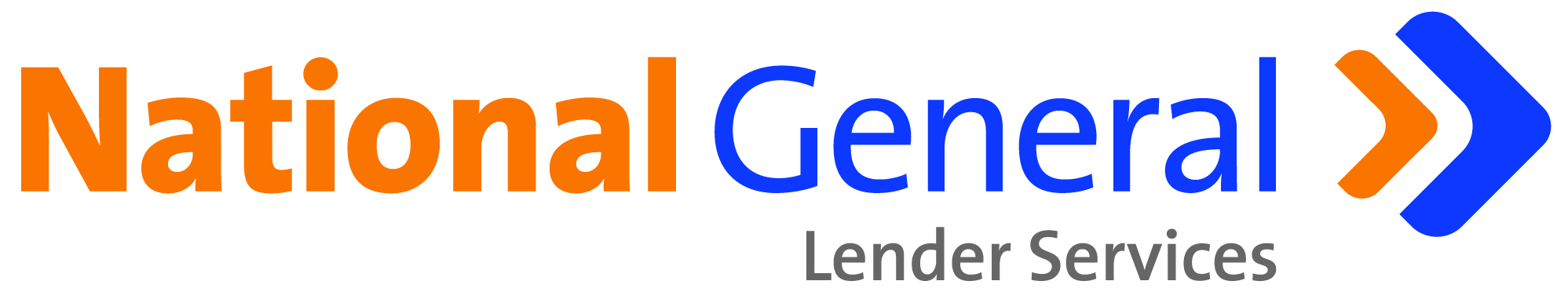 Email Claims to:  NGLSClaimsReporting@ngic.com	            Date Reported:BUSINESS CONTACT INFORMATIONBorrower/tenant/Community/InvestorInsurance informationLender/Client or Property Management Company Lender/Client or Property Management Company Agent InformationAgent InformationCompany name:Agency name:Company contact person:Agency contact person:Phone | FaxPhone | FaxE-mailE-mailCompany addressStreet, City, State ZIP Code Company addressStreet, City, State ZIP CodeOccupant/TenantApartment Community/Investor:Insured Location:Street, City, State ZIP CodePrimary business addressStreet, City, State ZIP CodeMailing Address if different:PhonePhone:Fax:E-mail:Email:Loan number/Investment #Certificate number:Master Policy NumberCertificate Eff and Exp DateProvide a copy of Evidence of Insurance with this loss form along with any other supporting documents for the claim Provide a copy of Evidence of Insurance with this loss form along with any other supporting documents for the claim Provide a copy of Evidence of Insurance with this loss form along with any other supporting documents for the claim Provide a copy of Evidence of Insurance with this loss form along with any other supporting documents for the claim LOSS INFORMATION LOSS INFORMATION LOSS INFORMATION LOSS INFORMATION Date of Loss:Property Type:  Residential Occupied                              Residential Vacant Commercial Occupied                             Commercial Vacant Mobile Home Occupied                          Mobile Home VacantREO Occupied (Tenant)                            REO Vacant Tenant OccupiedProperty Type:  Residential Occupied                              Residential Vacant Commercial Occupied                             Commercial Vacant Mobile Home Occupied                          Mobile Home VacantREO Occupied (Tenant)                            REO Vacant Tenant OccupiedType of Loss: (Fire, Wind, Water, ect.)Property Type:  Residential Occupied                              Residential Vacant Commercial Occupied                             Commercial Vacant Mobile Home Occupied                          Mobile Home VacantREO Occupied (Tenant)                            REO Vacant Tenant OccupiedProperty Type:  Residential Occupied                              Residential Vacant Commercial Occupied                             Commercial Vacant Mobile Home Occupied                          Mobile Home VacantREO Occupied (Tenant)                            REO Vacant Tenant OccupiedDescription of Loss: Damages:Contact:Access information:Special Instructions for inspector: Damages:Contact:Access information:Special Instructions for inspector: Damages:Contact:Access information:Special Instructions for inspector:Claim reported by:Phone:Reported by company:Email